A BSHE Alapszabályának 4. sz. függeléke, készül: 1 eredeti példánybanTisztelt Horgásztársunk! Az itt feltüntetett személyes és egyesületi adatok kitöltése és a változások folyamatos bejelentése - az egyesülési jogról, a közhasznú jogállásról, valamint a civil szervezetek működéséről és támogatásáról szóló 2011. évi CLXXV. törvény előírásainak alkalmazásával - a BSHE Alapszabálya szerint kötelező, mivel azok ismerete az Egyesület törvényes és hatékony működése, érdekeinek védelme, egyben az Ön adatainak szabályszerű nyilvántartása és tulajdonának védelme érdekében szükséges. A válaszokat kézi kitöltés esetén valamennyi adat esetében olvashatóan (nyomtatott betűkkel), golyóstollal kérjük kitölteni; ahol nincs adat, ott a szabad mező kihúzható. A feltüntetett adatokat a BSHE adatvédelmi szabályai alapján a továbbiakban köteles bizalmasan és célhoz kötötten kezelni. Amennyiben tagsága, vagy csónakhasználati joga megszűnik, vagy megszüntetésre kerül, az itt feltüntetett adatokat 30 napon belül töröljük a nyilvántartásainkból.A BSHE Alapszabályának és Horgászrendjének alapján a magántulajdonú csónakok elhelyezése, tárolása és használata (a továbbiakban együtt: használat) tárgyában alulírottak, mint a csónak tulajdonosa (a továbbiakban: Tulajdonos) és a BSHE hivatalos megbízottja                              (a továbbiakban: BSHE, együtt: Felek) a mai napon megállapodnak a következőkben:A Felek megállapítják, hogy a Tulajdonos érvényes (a 2023. évre pénzügyileg rendezett) csónakhasználati joggal és a tárgyévre a BSHE által kiadott és számozott egyesületi tulajdonú csónakhellyel; valamint a megállapodásnak megfelelő magántulajdonú csónakkal rendelkezik.A Tulajdonos tudomásul veszi, hogy a BSHE jogosult a csónakhely meghatározására, illetve évi egy alkalommal – március 31-ig – annak áthelyezésére.A Tulajdonos joga és lehetősége, egyben felelőssége is ezen megállapodás keretében maximum egy fő Tulajdonostárs és maximum kettő fő Használó (a továbbiakban együtt: Jogosultak) megnevezése. E keret figyelembevételével a Tulajdonos az egyéb Jogosultakat év közben is kijelölheti, egy személyt évente egyszer módosíthat. A Tulajdonos a Társtulajdonos számára a jelen megállapodásban szabályozott jogait átadhatja, illetve azokat a Társtulajdonos örökölheti, amennyiben az adott csónakhelyen a tulajdonosi és az érintett társtulajdonosi jogcím a tárgyévet megelőzően legalább 5 (öt) éven át rendezetten és megszakítás nélkül fennállt, továbbá az FC jogcímű fizetési kötelezettség ezen időszakban minden esetben határidőre teljesült.  A Tulajdonos és a Jogosultak részére a pénzügyi kötelezettségeik teljesítése után a használat jogcímét igazoló területi jegy vagy kiegészítő okmány kerül kiadásra, melyet az egyéb horgászati okmányokkal együtt ellenőrzéskor külön felszólítás nélkül fel kell mutatni. Ha a Jogosultak az adott évre jogfenntartói tagi jogcímmel rendelkeznek, akkor a csónakot csak előzetes halőri engedéllyel, a BSHE bércsónakok bérleti díjának megfelelő fizetési kötelezettség teljesítése után használhatják.A BSHE a csónakban egyidejűleg tartózkodó személyek engedélyezett létszámát két felnőtt, illetve ifjúsági vagy 1 felnőtt + 2 14 éven aluli gyermek létszámban határozza meg.A csónakhelyen csak maximum  hosszú és  széles, 50 cm-t nem meghaladó vízvonal feletti palánkmagasságú csónakot lehet elhelyezni.  A csónak mindkét oldalán, a vízvonal felett legalább 20 cm-es betűnagysággal, fehér négyszögre felvitt fekete színben fel kell tüntetni a csónakhely számát. Eltérés engedélyezésére az elnök, illetve az elnökhelyettes jogosult.A csónak (ide nem értve a versenyek esetében engedélyezett kivételeket) csak evezővel hajtható. Elektromos motor használatának eseti engedélyezésére az elnök, illetve az elnökhelyettes jogosult. A csónak rendeltetésszerű használata, a személyi biztonság és a balesetvédelmi tartozékok biztosítása a mindenkori használó kizárólagos felelőssége. A csónakkikötő megközelítése kizárólag a halőrház irányából lehetséges. A kikötői főbejárat általános zárásának bevezetése esetén a Tulajdonos kulcsot kap a BSHE-től. Az alapesetben zárt oldalsó bejárat csak a halőrök engedélyével, a csónak ki- és beszállítására használható.·/·D/CSMEGALL23_230107.doc/230107/2/1-2-A vízen a csónakok egymáshoz való kötése tilos, közöttük a legkisebb engedélyezett távolság . Ugyancsak tilos – a kiközlekedési útvonal kivételével, illetve a kijárói csónakos horgászatra engedélyezett szakaszt nem érintően – a part 20 méternél kisebb távolságra való megközelítése.A kiadott csónakhely közvetlen környezetének, valamint magának a csónaknak a folyamatos tisztántartása és víztelenítése a Jogosultak egyetemleges felelőssége és egyben kötelessége. A csónaktérben és a csónakhelyen szemét még ideiglenesen sem tárolható.A csónak vízre tételére csak a megállapodásnak megfelelő felirat ellenőrzése és a pénzügyi kötelezettségek teljesítése után kerülhet sor, de ennek legkésőbb a tárgyév április 7-ig meg kell történnie. A vízre tétel után a kikötőben tartóbakok, tartóbaknak használt gumik nem tárolhatók, azokat a Tulajdonos szintén április 7-ig köteles elszállítani. Ezt követően november 13-ig a csónakhoz tartozó parti területet szabadon kell hagyni, melynek kaszálásáról a BSHE gondoskodik. A csónak és annak tartozékai (evezők, leszúró karók, súlyok) csak a kikötőoszlophoz (betonozott részen az acélgyűrűhöz) rögzíthetők, a kerítéshez történő rögzítés a téli időszaki tárolásnál is tilos! A csónakot a jegesedés kezdetekor, de – külön engedély hiányában – legkésőbb december 11-ig ki kell venni és el kell szállítani, vagy a csónakhely mögött, a vízvonalra merőlegesen, a kerítéstől legalább 50 cm-t szabadon hagyva – felfordított állapotban – kell tárolni. A BSHE által a hivatalos versenynaptárban előzetesen – minimum az igénybevételt megelőző 5 nappal – közzétett időpontokban a Tulajdonos, vagy az általa kijelölt Jogosult halőri felhívásra évi 2 alkalommal köteles a csónakot átadni az adott verseny időtartamára a BSHE részére. Az értesítés az e megállapodásban rögzített telefonszámon, legalább 48 órával a kért átadás előtt történik. A BSHE az esetleges rongálásokért teljes anyagi felelősséget vállal.A Tulajdonos és a Jogosultak tudomásul veszik, hogy a BSHE – előzetes, legalább 3 nappal történő hirdetményi kiértesítés kötelme mellett – a csónakhasználatot térben és időben szabadon korlátozhatja, illetve meghatározhatja a kötelező közlekedési útvonalat, valamint a horgászhelyektől való távolságot. A Felek megállapodnak, hogy ezen korlátozások, illetve szabályozások esetén a Tulajdonost, valamint a Jogosultakat tetszőleges jogcímen megítélhető visszatérítés, egyéb juttatás csak abban az esetben illeti meg, ha a korlátozások – ide nem értve a 420 cm alatti vízszint miatt elrendelt korlátozásokat – az évi 90 napot meghaladják. Ebben az esetben e jogcímen kizárólag a csónakos és a parti horgászat díjkülönbözete téríthető vissza a BSHE részéről a tárgyév december 22. napjáig.A Tulajdonos és a Jogosultak tudomásul veszik, hogy valamennyi adatuk – ideértve a telefonszámot és a mail-címet is – pontos és hiánytalan kitöltése, változás esetén azok aktualizációja a HORINFO szakrendszerben kötelező.Ha a személyi adatok változnak, a megállapodás módosítása is szükséges.A jelen megállapodás szerinti kiértesítés hivatalosnak minősül a www.maconka.hu „maconka” fórumán-, dokumentumtárában, illetve a csónakkikötői hirdetőtáblán történő közzététellel.A használat során az itt külön nem szabályozott kérdések esetében a Horgászrendben, valamint a tagi tájékoztatóban és/vagy a csónakos betétlapon meghatározottak az irányadók. Ezen megállapodás a 2023. évre érvényes és a Tulajdonos, valamint a BSHE egyetértésével évente kizárólag új megállapodás megkötésével hosszabbítható meg.A jelen megállapodásban leírtak betartása és betartatása elsődlegesen a Tulajdonos felelőssége, ugyanakkor az előírásokat a Jogosultaknak is meg kell ismerni és a használat során be kell tartani. Ha a jelen megállapodás a Tulajdonos, vagy a Jogosultak részéről szándékosan, vagy ismételten megszegésre kerül, akkor a BSHE - előzetes írásos értesítés alapján - jogosult a kiadott csónakhely egyoldalú visszavételére, valamint egyidejűleg a csónak elszállításának 8 napos határidő melletti elrendelésére; ezen intézkedések eredménytelensége esetén pedig a csónak a Tulajdonos költségén történő, újabb kiértesítés nélküli elszállíttatására, majd értékesítésére is. A Felek kijelentik, hogy az itt nem szabályozott kérdésekben a Polgári Törvénykönyv szabályai és a vízi közlekedésre (csónakhasználatra) vonatkozó jogszabályok az irányadók. A vitás kérdések esetére egyidejűleg kikötik a Balassagyarmati Törvényszék kizárólagos illetékességét; majd a jelen megállapodást, mint akaratukkal mindenben megegyezőt a mai napon jóváhagyólag írják alá: Ezen nyomtatvány a maconkai halőrháznál térítésmentesen átvehető, vagy letölthető .doc (űrlap, gépi kitöltésre) és .pdf. (kézírásos kitöltésre) formátumokban az alábbi elérhetőségi útvonalon:www.maconka.hu  Dokumentumtár  2023. évi nyomtatványcsomag  Csónakhasználati megállapodás 2023A kitöltéssel és az elbírálással kapcsolatban további információ a +36 30 229 5177 és a +36 32 355 077 telefonszámon.Tagi ügyintézés: január 02-től minden nap (hétvégén is) 08:30-12:00, valamint 13:00-17:30 óráig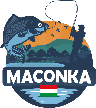 Csónakhasználati megállapodás 2023.Sz: _ _ / 2023.(BSHE tölti ki)	I. Személyes adatok TULAJDONOS TÖLTI KI!	I. Személyes adatok TULAJDONOS TÖLTI KI!01. TULAJDONOS TELJES NEVE:02. AZONOSÍTÓ:_ _ _ _ _ _ (Reg. sz. / MHK)05. TELEFONSZÁM:21. TÁRSTULAJDONOS TELJES NEVE:22. HASZNÁLÓ 1. TELJES NEVE:23. HASZNÁLÓ 2. TELJES NEVE:91. CSÓNAKHELY SZÁMA: _  _  BSHE TÖLTI KI!	II. MegállapodásSK. ALÁÍRÁSOKegyesületi tag, TulajdonosBSHE megbízott (P.H.)BÁTONYTERENYE, 2023. év    hó    nap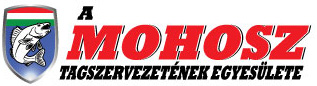 ***D/CSMEGALL23_230107.doc/230107/2/2